在线考试复习资料下载复习资料下载：请各位同学前往【课程】--【指定课程】--【导学资料】进行下载即可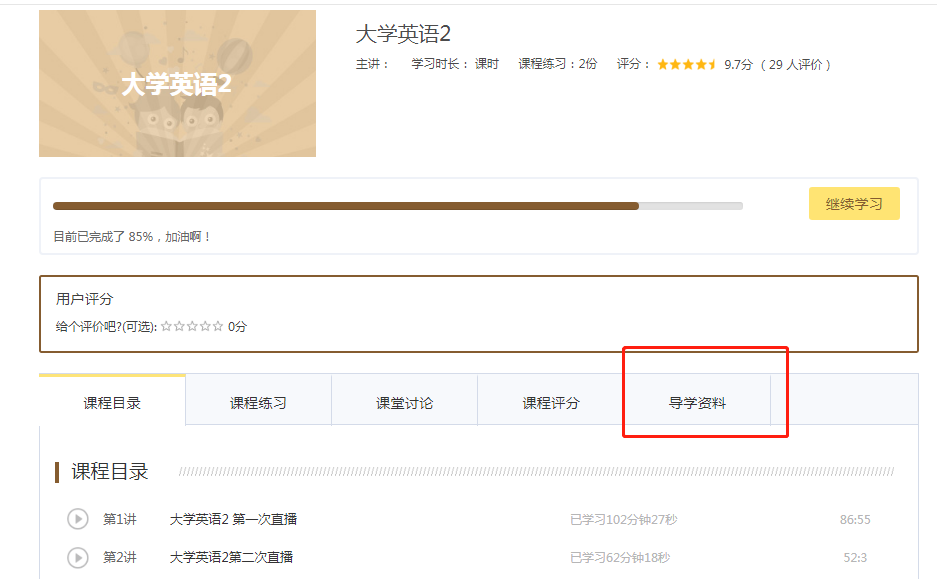 